WEST END LOCAL HISTORY WALKS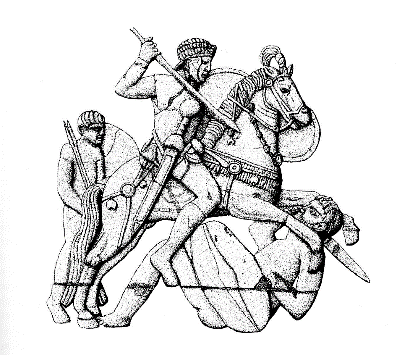 August – September 2021All walks start & finish at                  St James’ Graveyard, Benwell Lane                                                The Lost Mansions of Benwell Lane                                    Wednesday 11th August 11am                                           Guided walk along Benwell Lane visiting the sites of the former grand houses and seeing how Benwell Lane has changed.  Benwell’s Lost Coalmines and Forgotten Villages          Wednesday 18th August 1pm                                            Guided walk around places connected with the area’s coalmining history, spotting some of its forgotten villages.Who's Who in St James’ Graveyard                              Saturday 11th September 1pm
Find out more about people buried in the graveyard of one of Newcastle's oldest churches, burial place of some of the richest and most powerful people on Tyneside.

A Walk around Roman Benwell                           Wednesday 15th September 11am.
Follow the route of Hadrian's Wall, visiting the site of Condercum Fort, the Roman Temple and Vallum Crossing.

BOOKING ESSENTIAL - email stjamesbenwell@gmail.com  OR leave a message on 0191 2528675WEST END LOCAL HISTORY WALKSAugust – September 2021All walks start & finish at                  St James’ Graveyard, Benwell Lane                                                The Lost Mansions of Benwell Lane                                    Wednesday 11th August 11am                                           Guided walk along Benwell Lane visiting the sites of the former grand houses and seeing how Benwell Lane has changed.  Benwell’s Lost Coalmines and Forgotten Villages          Wednesday 18th August 1pm                                            Guided walk around places connected with the area’s coalmining history, spotting some of its forgotten villages.Who's Who in St James’ Graveyard                              Saturday 11th September 1pm
Find out more about people buried in the graveyard of one of Newcastle's oldest churches, burial place of some of the richest and most powerful people on Tyneside.

A Walk around Roman Benwell                           Wednesday 15th September 11am.
Follow the route of Hadrian's Wall, visiting the site of Condercum Fort, the Roman Temple and Vallum Crossing.

BOOKING ESSENTIAL - email stjamesbenwell@gmail.com  OR leave a message on 0191 2528675